嘉義縣松梅國民小學111學年度雙語國家政策－口說英語展能樂學計畫子計畫2-1：國民中小學英語日活動成果報告表活動名稱Song May Big English DaySong May Big English Day辦理日期111年12月14日~12月15日辦理地點校園、英語教室校園、英語教室參加人數85人成果摘要-活動內容介紹及特色說明(列點說明)壹、活動目的一、以英語歌曲教學延伸至趣味闖關活動。二、從活潑多元的活動設計評量學生英語聽說的能力。三、藉由節慶融入教學讓孩子體驗情境式的生活英語。四、增進學生對本國與外國文化習俗之認識，培養學生之國際觀。五、搭配本校外籍教師進行教學。貳、主辦單位：教導處、英語教師參、參加對象：松梅國小一~六年級學生肆、活動時間:111年12月14日~12月15日上午:10:10~10:30伍、活動地點：闖關地點：英語教室陸、實施方式：一、教師先於課堂上進行英語歌唱及律動教學。二、教師揭示「Song May Big English Day」活動。三、學生抽題、闖關，完成任務及過關，並可換取小禮物。壹、活動目的一、以英語歌曲教學延伸至趣味闖關活動。二、從活潑多元的活動設計評量學生英語聽說的能力。三、藉由節慶融入教學讓孩子體驗情境式的生活英語。四、增進學生對本國與外國文化習俗之認識，培養學生之國際觀。五、搭配本校外籍教師進行教學。貳、主辦單位：教導處、英語教師參、參加對象：松梅國小一~六年級學生肆、活動時間:111年12月14日~12月15日上午:10:10~10:30伍、活動地點：闖關地點：英語教室陸、實施方式：一、教師先於課堂上進行英語歌唱及律動教學。二、教師揭示「Song May Big English Day」活動。三、學生抽題、闖關，完成任務及過關，並可換取小禮物。壹、活動目的一、以英語歌曲教學延伸至趣味闖關活動。二、從活潑多元的活動設計評量學生英語聽說的能力。三、藉由節慶融入教學讓孩子體驗情境式的生活英語。四、增進學生對本國與外國文化習俗之認識，培養學生之國際觀。五、搭配本校外籍教師進行教學。貳、主辦單位：教導處、英語教師參、參加對象：松梅國小一~六年級學生肆、活動時間:111年12月14日~12月15日上午:10:10~10:30伍、活動地點：闖關地點：英語教室陸、實施方式：一、教師先於課堂上進行英語歌唱及律動教學。二、教師揭示「Song May Big English Day」活動。三、學生抽題、闖關，完成任務及過關，並可換取小禮物。壹、活動目的一、以英語歌曲教學延伸至趣味闖關活動。二、從活潑多元的活動設計評量學生英語聽說的能力。三、藉由節慶融入教學讓孩子體驗情境式的生活英語。四、增進學生對本國與外國文化習俗之認識，培養學生之國際觀。五、搭配本校外籍教師進行教學。貳、主辦單位：教導處、英語教師參、參加對象：松梅國小一~六年級學生肆、活動時間:111年12月14日~12月15日上午:10:10~10:30伍、活動地點：闖關地點：英語教室陸、實施方式：一、教師先於課堂上進行英語歌唱及律動教學。二、教師揭示「Song May Big English Day」活動。三、學生抽題、闖關，完成任務及過關，並可換取小禮物。檢討或建議事項無無無無照片說明（4-10張）照片說明（4-10張）照片說明（4-10張）照片說明（4-10張）照片說明（4-10張）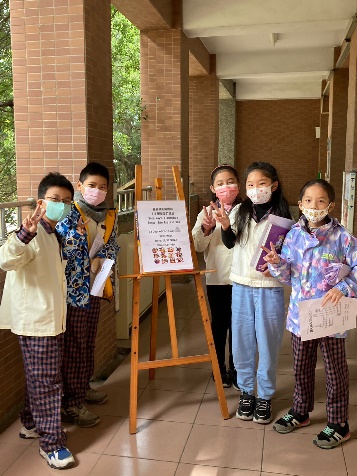 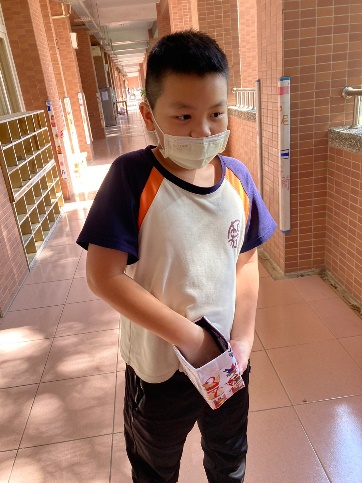 闖關說明闖關說明高年級學生抽題高年級學生抽題高年級學生抽題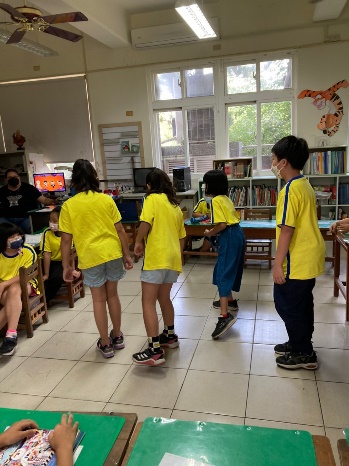 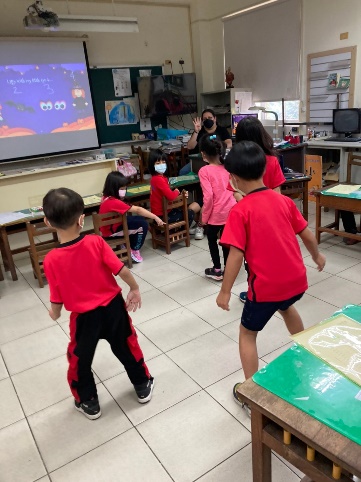 中年級學生關闖中年級學生關闖闖關氣氛熱烈闖關氣氛熱烈闖關氣氛熱烈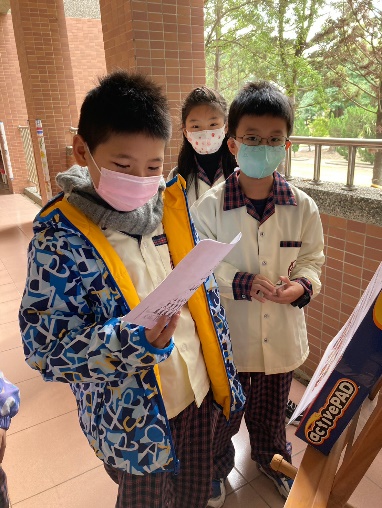 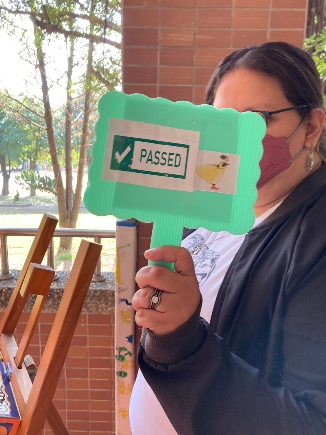 大聲唱英文歌曲大聲唱英文歌曲過關即可蓋章換禮物過關即可蓋章換禮物過關即可蓋章換禮物